-PREFEITURA MUNICIPAL DE VENÂNCIO AIRESSECRETARIA DE GESTÃO ADMINISTRATIVA E FINANCEIRA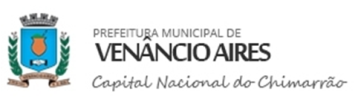 PROCESSO SELETIVO – EDITAL Nº 013/2019 EDITAL DE CONVOCAÇÃO E REPOSIÇÃOO MUNICÍPIO DE VENÂNCIO AIRES, através da SECRETARIA MUNICIPAL DE ADMINISTRAÇÃO, nos termos da Constituição Federal e Lei Orgânica Municipal, da Lei Federal n°. 11.788/08, lei municipal Lei nº 5.616/2014, que rege os estágios no Município de Venâncio Aires. Os candidatos convocados deverão apresentar-se na Rua Reinaldo Schmaedecke,1212, centro, escritório do Instituto Eccos (telefone 51 9-8614-3376), das 09:00 ás 12:00 e das 13:00 ás 16:00, até 05(CINCO) dias contados a partir desta publicação, munidos de original e cópia dos documentos solicitados no edital de abertura (documentos de identidade com fotografia- expedida por autoridade civil ou militar; CPF; 01 foto atualizada 3x4; comprovante de residência; comprovante de matrícula ou frequência da instituição de ensino), número do PIS e titulo Eleitoral.Nota: Fica autorizado o Instituto Eccos Estágios a convocar estagiários de acordo com a ordem de classificação final, até o preenchimento das vagas ofertadas pela Prefeitura Municipal Venâncio Aires.Prefeitura Municipal de Venâncio Aires, 10 de Outubro de 2019.Loreti Teresinha Decker Scheibler Secretária de Administração2ª CONVOCAÇÃOCLASSIFICAÇÃONOMENOMENOTA FINALPedagogia Pedagogia 16. LugarVANICE ADRIANE FEIXVANICE ADRIANE FEIX30,0017. LugarTATIELE CLAUDETE ROYER RIBEIROTATIELE CLAUDETE ROYER RIBEIRO30,0018. LugarMARTA FABIANA NUNES MULLERMARTA FABIANA NUNES MULLER27,5019. LugarLEONI DA SILVA KISTLEONI DA SILVA KIST27,5020. LugarSIMONE REXSIMONE REX27,5021. LugarELISANDRA CRISTINA ESPINDOLA DE AZEREDOELISANDRA CRISTINA ESPINDOLA DE AZEREDO27,50AdministraçãoAdministração2. LugarLETICIA TAINARA KELLERERLETICIA TAINARA KELLERER30,003. LugarBRUNA DANIELA DA SILVABRUNA DANIELA DA SILVA27,50Técnico em EnfermagemTécnico em Enfermagem14. LugarCAMILA MACHADO VARGASCAMILA MACHADO VARGAS37,5015. LugarEDUARDA GULARTE DOS SANTOSEDUARDA GULARTE DOS SANTOS37,50